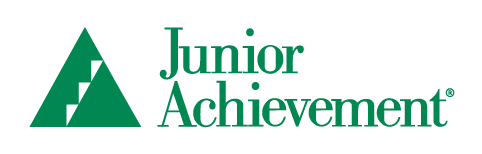 JUNIOR ACHIEVEMENT OF ARIZONA, INC.FINANCE AND AUDIT COMMITTEE (FAC) MEETINGDecember 2, 202111:30 AM – 1:00 PM MeetingVideoconference at https://zoom.us/ Select the Join a Meeting option; Meeting ID  2907578813In case of difficulty connecting via teleconference during the meeting, please text 602-291-8483AGENDA11:30 AMCall to Order of the FACKaren QuickKaren Quick11:31 AMInvestment and Market ReviewKaren CharvoniaKaren Charvonia12:00 PMApproval of 10.27.21 Meeting Minutes (vote)Karen QuickKaren Quick12:05 PMFinancial package for period ending 10/31/21 (vote)Amy SchaeferAmy Schaefer12:15 PMJA Inspire VisionKatherine CecalaKatherine Cecala12:30 PMPresident’s ReportKatherine CecalaKatherine Cecala12:45 PMOther BusinessAllAll1:00 PMAdjournment of FACKaren Quick